E3 Milepost Litany at ADS 2023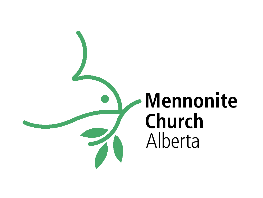 We have gathered as a faith family from across Alberta, Journeying together in Christ, united to each other in God’s SpiritGod is here among us – leading and guiding and strengthening us to be God’s people.We have prayed to God for guidance,For vision to see our way forwardAnd God has spoken.Through times of praying, times of listening, times of sharing,God opened our eyes, our hearts, our minds,We discerned things we need to release and things we need to embraceWe heard God’s call for us to Encounter, Embrace, and Embody ChristIn Life, In Community, and In the World.We heard a call to see and hear Christ in the faces of people we meet, the beauty of the world around us, the words, music and silence of worship.Come Lord Jesus! Continue to encounter us in our lives, 		   in our communities, in the world.We were reminded to embrace our identity as beloved children and image bearers of God, followers and siblings of Jesus under God.Come Lord Jesus! Overwhelm us with your love and your presence.      Help us embrace being your beloved people here on earth.We have sought to surrender ourselves to the work of God within us, strengthening us and changing us to embody Jesus’ teachings, example, and love in all we do. Come Lord Jesus! Shine in us and through us, so others may see you       and your gracious love at work in us.May we live as a people transformed by God,Hopeful in God’s continued guidance,Trusting in God’s continued work within us,Having faith that God will empower us to                                           Encounter, embrace, and embody Christ, wherever we may go.Come Lord Jesus! Walk with us.  AmenE3 Milepost Litany at ADS 2023We have gathered as a faith family from across Alberta, Journeying together in Christ, united to each other in God’s SpiritGod is here among us – leading and guiding and strengthening us to be God’s people.We have prayed to God for guidance,For vision to see our way forwardAnd God has spoken.Through times of praying, times of listening, times of sharing,God opened our eyes, our hearts, our minds,We discerned things we need to release and things we need to embraceWe heard God’s call for us to Encounter, Embrace, and Embody ChristIn Life, In Community, and In the World.We heard a call to see and hear Christ in the faces of people we meet, the beauty of the world around us, the words, music and silence of worship.Come Lord Jesus! Continue to encounter us in our lives, 		   in our communities, in the world.We were reminded to embrace our identity as beloved children and image bearers of God, followers and siblings of Jesus under God.Come Lord Jesus! Overwhelm us with your love and your presence.      Help us embrace being your beloved people here on earth.We have sought to surrender ourselves to the work of God within us, strengthening us and changing us to embody Jesus’ teachings, example, and love in all we do. Come Lord Jesus! Shine in us and through us, so others may see you       and your gracious love at work in us.May we live as a people transformed by God,Hopeful in God’s continued guidance,Trusting in God’s continued work within us,Having faith that God will empower us to                                           Encounter, embrace, and embody Christ, wherever we may go.Come Lord Jesus! Walk with us.  Amen